CHAPTER 323FISHING REGULATIONS(REPEALED)SUBCHAPTER 1GENERAL PROVISIONS(REPEALED)§2551.  Closing certain areas to fishing(REPEALED)SECTION HISTORYPL 1965, c. 448, §§20-A (AMD). PL 1969, c. 32 (AMD). PL 1969, c. 425, §58 (AMD). PL 1969, c. 590, §14 (AMD). PL 1977, c. 150, §2 (AMD). PL 1979, c. 420, §5 (RP). §2552.  Open season(REPEALED)SECTION HISTORYPL 1967, c. 404, §31 (AMD). PL 1969, c. 105 (AMD). PL 1971, c. 403, §34 (AMD). PL 1973, c. 297, §§1,2 (AMD). PL 1973, c. 739, §10 (AMD). PL 1975, c. 314 (AMD). PL 1975, c. 401, §§1-5 (AMD). PL 1975, c. 772, §§12,13 (AMD). PL 1977, c. 269, §§1-5 (AMD). PL 1979, c. 127, §76 (AMD). PL 1979, c. 420, §5 (RP). §2553.  Size, weight and number(REPEALED)SECTION HISTORYPL 1965, c. 192, §§1-3 (AMD). PL 1965, c. 448, §21 (AMD). PL 1967, c. 142 (AMD). PL 1967, c. 330 (AMD). PL 1969, c. 39 (AMD). PL 1969, c. 169 (AMD). PL 1969, c. 317, §§1,2 (AMD). PL 1971, c. 4 (AMD). PL 1971, c. 143, §§1,2 (AMD). PL 1971, c. 403, §§35,36 (AMD). PL 1973, c. 13 (AMD). PL 1975, c. 401, §6 (AMD). PL 1975, c. 516, §20 (AMD). PL 1975, c. 772, §§14-16 (AMD). PL 1979, c. 420, §5 (RP). §2553-A.  Fly fishing in Kennebec River(REPEALED)SECTION HISTORYPL 1965, c. 346 (NEW). PL 1975, c. 772, §17 (RP). PL 1977, c. 283 (NEW). PL 1979, c. 420, §5 (RP). §2553-B.  One-day bass tournaments(REPEALED)SECTION HISTORYPL 1977, c. 387 (NEW). PL 1979, c. 264, §§1,2 (AMD). PL 1979, c. 420, §5 (RP). §2554.  Daily limit and live fish as bait in certain waters(REPEALED)SECTION HISTORYPL 1971, c. 403, §37 (AMD). PL 1979, c. 420, §5 (RP). §2554-A.  Boundary waters between Maine and New Brunswick(REPEALED)SECTION HISTORYPL 1967, c. 246 (NEW). PL 1967, c. 404, §§31-A (NEW). PL 1967, c. 544, §30 (RP). PL 1979, c. 420, §5 (RP). §2554-B.  -- Long Pond, Belgrade Lakes(REPEALED)SECTION HISTORYPL 1967, c. 544, §31 (NEW). PL 1975, c. 772, §18 (RP). §2555.  Ponds(REPEALED)SECTION HISTORYPL 1965, c. 448, §22 (AMD). PL 1979, c. 420, §5 (RP). §2556.  Transportation regulated(REPEALED)SECTION HISTORYPL 1975, c. 590, §17 (AMD). PL 1977, c. 78, §81 (AMD). PL 1977, c. 503, §23 (RP). §2557.  Private ponds and the cultivation of useful fish by individuals(REPEALED)SECTION HISTORYPL 1965, c. 448, §23 (RPR). PL 1967, c. 494, §13 (AMD). PL 1971, c. 85, §18 (AMD). PL 1971, c. 130 (RPR). PL 1971, c. 622, §47 (AMD). PL 1979, c. 420, §5 (RP). §2557-A.  Free access to waters stocked by State(REPEALED)SECTION HISTORYPL 1965, c. 104 (NEW). PL 1973, c. 562, §§28-A (RP). §2557-B.  Great ponds(REPEALED)SECTION HISTORYPL 1973, c. 530, §1 (NEW). PL 1979, c. 420, §5 (RP). §2558.  Live bait; dealers licensed(REPEALED)SECTION HISTORYPL 1965, c. 448, §§23-A-24 (AMD). PL 1969, c. 425, §50 (AMD). PL 1975, c. 590, §18 (AMD). PL 1975, c. 772, §19 (AMD). PL 1979, c. 420, §5 (RP). §2558-A.  Live smelts for bait; dealers licensed(REPEALED)SECTION HISTORYPL 1969, c. 245 (NEW). PL 1975, c. 516, §§20-A,20-B (AMD). PL 1975, c. 590, §19 (AMD). PL 1979, c. 420, §5 (RP). §2559.  Concurrent jurisdiction(REPEALED)SECTION HISTORYPL 1975, c. 516, §20-C (AMD). PL 1975, c. 623, §§9-A,9-B (AMD). PL 1977, c. 78, §82 (AMD). PL 1979, c. 420, §5 (RP). §2560.  Penalties(REPEALED)SECTION HISTORYPL 1965, c. 448, §25 (AMD). PL 1967, c. 181 (AMD). PL 1971, c. 85, §19 (AMD). PL 1979, c. 420, §5 (RP). SUBCHAPTER 2LICENSES(REPEALED)§2601.  Fees; revocation(REPEALED)SECTION HISTORYPL 1965, c. 428, §§7-9 (AMD). PL 1965, c. 448, §§25-A (AMD). PL 1967, c. 404, §§32-36 (AMD). PL 1967, c. 495 (AMD). PL 1967, c. 529, §§4-6 (AMD). PL 1969, c. 168 (AMD). PL 1969, c. 228 (AMD). PL 1969, c. 276, §§5-7 (AMD). PL 1971, c. 409, §§6,7 (RP). §2602.  Duplicates; fees(REPEALED)SECTION HISTORYPL 1969, c. 425, §51 (AMD). PL 1977, c. 78, §83 (AMD). PL 1977, c. 503, §24 (RP). PL 1977, c. 564, §54 (RP). SUBCHAPTER 3ICE FISHING(REPEALED)§2651.  Restrictions(REPEALED)SECTION HISTORYPL 1965, c. 448, §26 (AMD). PL 1969, c. 317, §3 (AMD). PL 1971, c. 5 (AMD). PL 1979, c. 420, §5 (RP). §2652.  Reclaimed waters(REPEALED)SECTION HISTORYPL 1967, c. 404, §37 (AMD). PL 1971, c. 403, §38 (RP). §2653.  Shacks to be removed; name of owner to be affixed(REPEALED)SECTION HISTORYPL 1967, c. 404, §38 (AMD). PL 1979, c. 420, §5 (RP). SUBCHAPTER 4MISCELLANEOUS SPECIES(REPEALED)§2701.  Eels, suckers, hornpouts, yellow perch, alewives; permits(REPEALED)SECTION HISTORYPL 1965, c. 448, §27 (AMD). PL 1967, c. 52 (AMD). PL 1971, c. 403, §39 (AMD). PL 1975, c. 590, §§19-A (AMD). PL 1977, c. 17 (AMD). PL 1977, c. 503, §25 (AMD). PL 1979, c. 127, §77 (AMD). PL 1979, c. 420, §5 (RP). §2702.  Hellgramites(REPEALED)SECTION HISTORYPL 1979, c. 420, §5 (RP). §2703.  Pickerel; daily limit(REPEALED)SECTION HISTORYPL 1979, c. 420, §5 (RP). §2704.  Smelts; daily limit(REPEALED)SECTION HISTORYPL 1979, c. 420, §5 (RP). §2705.  Salmon eggs for bait(REPEALED)SECTION HISTORYPL 1977, c. 191, §1 (NEW). PL 1979, c. 420, §5 (RP). SUBCHAPTER 5PROHIBITED ACTS(REPEALED)§2751.  Sale of certain fish(REPEALED)SECTION HISTORYPL 1965, c. 448, §§27-A,28 (AMD). PL 1967, c. 404, §39 (AMD). PL 1969, c. 425, §§52-54 (AMD). PL 1971, c. 85, §20 (AMD). PL 1975, c. 590, §20 (AMD). PL 1979, c. 420, §5 (RP). §2751-A.  Importing fish(REPEALED)SECTION HISTORYPL 1965, c. 448, §29 (NEW). PL 1971, c. 70 (AMD). PL 1971, c. 85, §21 (AMD). PL 1973, c. 562, §27 (RPR). PL 1977, c. 191, §2 (AMD). PL 1977, c. 503, §26 (AMD). PL 1977, c. 694, §272 (AMD). PL 1979, c. 420, §5 (RP). §2752.  Certain implements and devices prohibited(REPEALED)SECTION HISTORYPL 1965, c. 448, §§30,31 (AMD). PL 1967, c. 404, §40 (AMD). PL 1971, c. 85, §§22,23 (AMD). PL 1971, c. 403, §40 (AMD). PL 1979, c. 420, §5 (RP). §2753.  Implements and devices in Washington County waters(REPEALED)SECTION HISTORYPL 1975, c. 343 (AMD). PL 1979, c. 420, §5 (RP). §2754.  Use and possession of gill nets in inland waters(REPEALED)SECTION HISTORYPL 1971, c. 85, §24 (AMD). PL 1979, c. 420, §5 (RP). §2755.  Stocking of lakes and streams without consent(REPEALED)SECTION HISTORYPL 1971, c. 85, §25 (AMD). PL 1979, c. 420, §5 (RP). §2756.  Advance baiting(REPEALED)SECTION HISTORYPL 1965, c. 448, §32 (AMD). PL 1971, c. 85, §26 (AMD). PL 1979, c. 420, §5 (RP). §2757.  Municipal ordinances prohibited(REPEALED)SECTION HISTORYPL 1977, c. 362, §3 (NEW). PL 1979, c. 420, §5 (RP). The State of Maine claims a copyright in its codified statutes. If you intend to republish this material, we require that you include the following disclaimer in your publication:All copyrights and other rights to statutory text are reserved by the State of Maine. The text included in this publication reflects changes made through the First Regular and First Special Session of the 131st Maine Legislature and is current through November 1, 2023
                    . The text is subject to change without notice. It is a version that has not been officially certified by the Secretary of State. Refer to the Maine Revised Statutes Annotated and supplements for certified text.
                The Office of the Revisor of Statutes also requests that you send us one copy of any statutory publication you may produce. Our goal is not to restrict publishing activity, but to keep track of who is publishing what, to identify any needless duplication and to preserve the State's copyright rights.PLEASE NOTE: The Revisor's Office cannot perform research for or provide legal advice or interpretation of Maine law to the public. If you need legal assistance, please contact a qualified attorney.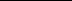 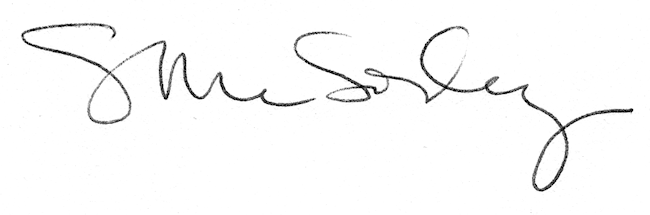 